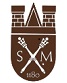 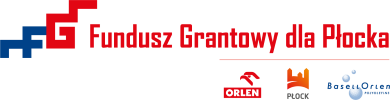 Gwiazdy nad MałachowiankąProgram zajęć:8.001. Zapoznanie z planem dnia i zabawy integracyjne dla uczestników zajęć 2. Teleskop – rodzaje teleskopów, zasada działania. Obrazy w soczewkach, doświadczalne wyznaczenie ogniskowej otrzymanych soczewek - praca w grupach dwu-, trzy- osobowych przerwa 10 minut9.453. Słońce i jego ewolucja – prezentacja4. Przejście do Szkolnego Obserwatorium, zapoznanie z jego regulaminem. Obserwacja Słońca przez okulary z filtrem,  plam słonecznych przy użyciu teleskopu Sky-watcher oraz protuberancji na Słońcu przy użyciu teleskopu słonecznego wyposażonego w filtr H-alfa przerwa 10 minut11.305. Układ Słoneczny – komputerowe obserwacje astronomiczne przy użyciu programu Stellarium – praca indywidualna, wypełnianie kart pracyprzerwa obiadowa 20 minut13.006. Krótka historia lotów kosmicznych i udział Polski w podboju kosmosu. Pierwszy Polak w kosmosie. Mars - co o nim wiemy, kiedy zamieszkamy na tej planecie?7. Łaziki marsjańskie – budowa robotów i ich programowanie w grupach dwuosobowych podczas pracy z zestawem LEGO MINDSTORMS16.00 Zakończenie zajęć.